       Dreams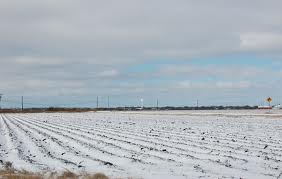 by Langston HughesHold fast to dreams	For if dreams dieLife is a broken-winged birdThat cannot fly.Hold fast to dreamsFor when dreams goLife is a barren fieldFrozen with snow.What is the theme of the poem “Dreams”?   Show evidence for support.Identify a metaphor in the poem.  How does it connect to the meaning of the poem? Identify the rhyming words and describe how they are effective in the poem.What is the tone of the poem? Complete the Venn diagram below.  Compare the two poems “Dreams” and “Dream Deferred.”  How are they alike? (2 points)  How are they different?  (2 points each)